ПОСТАНОВЛЕНИЕ                           Главы муниципального образования                                          «Хатажукайское сельское поселение»От 22.01. 2024 года    № 3                                                                                     а. Пшичо«О объявлении открытого конкурсана территории муниципального образованияна предмет заключения концессионногосоглашения в отношении систем водоснабжения»На основании решения Совета народных депутатов муниципального образования «Хатажукайское сельское поселение»№ 18  от 06.09.2022 года о наделении органа местного самоуправления Главу муниципального образования правами и обязанностями концедента на предмет заключения концессионного соглашения в отношении систем водоснабжения муниципального образования.	Руководствуясь главой 3 «Порядок заключения концесионного соглашения» и положениями  Федерального закона № 115 «О концессионных соглашениях» ПОСТАНОВЛЯЮ:Объявить на территории муниципального образования «Хатажукайское сельское поселение» открытый конкурс на предмет заключения концессионного соглашения в отношении систем водоснабжения муниципального образования согласно требованиям ст. 21 ФЗ-115 «О концессионных соглашениях». (согласно дорожной карты мною утвержденной)В интересах соответствия требований федерального законодательства о концессионных соглашениях и руководствуясь требованиями Бюджетного кодекса ст. 86 заключить договор оказания услуг с некоммерческими организациями с соблюдением требований действующего законодательства о контрактной системе в сфере закупок товаров, работ, услуг для обеспечения муниципальных нужд ч.4 п.1 ст.93 44-ФЗ;В целях соблюдения процедуры проведения открытого конкурса о возможности заключения концессионного соглашения провести следующие организационные мероприятия:заместителю главы муниципального образования уточнить состав конкурсной комиссии и предоставить мне на утверждение; Срок до 19 января 2024 г.Финансовому органу муниципального образования проверить расчетный счет для принятия задатка на официальном сайте в информационно-телекоммуникационной сети «Интернет» для размещения информации о проведении торгов до 19 января 2024 г.Поручаю заместителю муниципального образования разместить соответствующую информацию об объявлении открытого конкурса на предмет заключения концессионного соглашения в отношении систем водоснабжения на официальном сайте муниципального образования и короткое сообщение в районной газете. Ответственному лицу за соблюдением требований Постановления Правительства РФ от28 января 2021 г № 74 Правила проведения мониторинга заключения и реализации заключенных концессионных соглашений, в том числе на предмет соблюдения сторонами концессионного соглашения взятых на себя обязательств по достижению целевых показателей, содержащихся в концессионном соглашении, сроков их реализации, объема привлекаемых инвестиций и иных существенных условий концессионного соглашения (далее - Правила) разместить соответствующую информацию в "информационной системе" - государственная автоматизированная информационная система "Управление"; (ГАС «Управление»). Размещение информации согласно дорожной карты. Ответственным лицом по исполнению Правил проведения мониторинга назначаю Калашаова Х.М.Контроль за исполнение настоящего постановления оставляю за собой.Приложение: дорожная карта Глава муниципального образования «Хатажукайское сельское поселение»                                     Карашаев А.А.     РЕСПУБЛИКА АДЫГЕЯМуниципальное образование«Хатажукайское сельское поселение»385462, а. Пшичо, ул. Ленина, 51             тел.9-31-36Факс (87773) 9-31-36e-mail: dnurbij @ yandex.ruАДЫГЭ РЕСПУБЛИКХьатыгъужъкъое муниципальнэ     къоджэ псэупIэ чIыпIэм изэхэщапI385462, къ. Пщычэу,           ур.Лениным ыцI,51, тел. 9-31-36, тел. Факс (87773) 9-31-36e-mail: dnurbij @ yandex.ru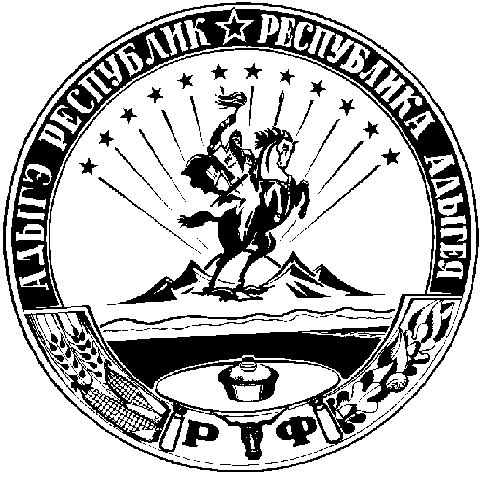 